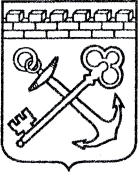 АДМИНИСТРАЦИЯ ЛЕНИНГРАДСКОЙ ОБЛАСТИКОМИТЕТ ПО КУЛЬТУРЕ ЛЕНИНГРАДСКОЙ ОБЛАСТИПРИКАЗ«___»____________2019 г.                                                         №___________________                                                                                                            Санкт-ПетербургОб установлении границ территории и предмета охраны объекта культурного наследия федерального значения «Волховская ГЭС – первая крупная советская ГЭС, построенная в соответствии с планом ГОЭЛРО. Памятник истории социалистического строительства» по адресу: Ленинградская область, Волховский район, город Волхов, ул. Графтио, 1В соответствии со ст. ст. 3.1, 9.1, 20, 33 Федерального закона                                        от 25 июня 2002 года № 73-ФЗ «Об объектах культурного наследия (памятниках истории и культуры) народов Российской Федерации», ст. 4 закона Ленинградской области от 25 декабря 2015 года № 140-оз «О государственной охране, сохранении, использовании и популяризации объектов культурного наследия (памятников истории и культуры) народов Российской Федерации, расположенных                               на территории Ленинградской области», п. 2.2.1. Положения о комитете по культуре Ленинградской области, утвержденного постановлением Правительства Ленинградской области от 24 октября 2017 года № 431, приказываю:Установить границы и режим использования территории объекта культурного наследия федерального значения «Волховская ГЭС – первая крупная советская ГЭС, построенная в соответствии с планом ГОЭЛРО. Памятник истории социалистического строительства» по адресу: Ленинградская область, Волховский район, город Волхов, ул. Графтио, 1, принятого на государственную охрану Постановлением Совета министров РСФСР от 30 августа 1960 года № 1327, согласно приложению 1 к настоящему приказу. Установить предмет охраны объекта культурного наследия федерального значения «Волховская ГЭС – первая крупная советская ГЭС, построенная в соответствии с планом ГОЭЛРО. Памятник истории социалистического строительства» по адресу: Ленинградская область, Волховский район, город Волхов, ул. Графтио, 1, согласно приложению 2 к настоящему приказу.Отделу по осуществлению полномочий Российской Федерации в сфере объектов культурного наследия департамента государственной охраны, сохранения и использования объектов культурного наследия комитета по культуре Ленинградской области обеспечить:- внесение соответствующих сведений в Единый государственный реестр объектов культурного наследия (памятников истории и культуры) народов Российской Федерации;- копию настоящего приказа направить в сроки, установленные действующим законодательством, в федеральный орган исполнительной власти, уполномоченный Правительством Российской Федерации на осуществление государственного кадастрового учета, государственной регистрации прав, ведение Единого государственного реестра недвижимости и предоставление сведений, содержащихся в Едином государственном реестре недвижимости, его территориальные органы. Отделу взаимодействия с муниципальными образованиями, информатизации и организационной работы комитета по культуре Ленинградской области обеспечить размещение настоящего приказа на сайте комитета по культуре Ленинградской области в информационно-телекоммуникационной сети «Интернет».Контроль за исполнением настоящего приказа возложить на заместителя начальника департамента государственной охраны, сохранения и использования объектов культурного наследия комитета по культуре Ленинградской области. Настоящий приказ вступает в силу со дня его официального опубликования.Председатель комитета							                             В.О. ЦойСогласовано:Заместитель председателя - начальник департамента государственной охраны, сохранения и использования объектов культурного наследия комитета по культуре Ленинградской области____________________________ А.Н. КарловНачальник отдела по осуществлению полномочий Российской Федерации  департамента государственной охраны, сохранения и использования объектов культурного наследия комитета по культуре Ленинградской области_____________________________ Н.П. БольшаковаНачальник отдела взаимодействия с муниципальными образованиями, информатизации                           и организационной работы комитета по культуре Ленинградской области____________________________ Т.П. ПавловаНачальник сектора судебного и административного производства комитета по культуре Ленинградской области____________________________ Ю.И. ЮрутьОзнакомлен: Заместитель начальника департамента государственной охраны, сохранения и использования объектов культурного наследия комитета по культуре Ленинградской области____________________________ Г.Е. ЛазареваНачальник отдела взаимодействия с муниципальными образованиями, информатизации                           и организационной работы комитета по культуре Ленинградской области_____________________________ Т.П. ПавловаПодготовлено:Ведущий специалист отдела по осуществлению полномочий Российской Федерации в сфереобъектов культурного наследия департамента государственной охраны, сохранения и использования объектов культурного наследия комитета по культуре Ленинградской области____________________________ Ю.Ю. НазаренкоПриложение № 1к приказу комитета по культуреЛенинградской области от «___» _____________2019 г. № _________________________Границы территории объекта культурного наследия федерального значения «Волховская ГЭС – первая крупная советская ГЭС, построенная в соответствии с планом ГОЭЛРО. Памятник истории социалистического строительства» по адресу: Ленинградская область, Волховский район, город Волхов, ул. Графтио, 11. Текстовое описание границ Текстовое описание границ территории объекта культурного наследия представлено в форме таблицы.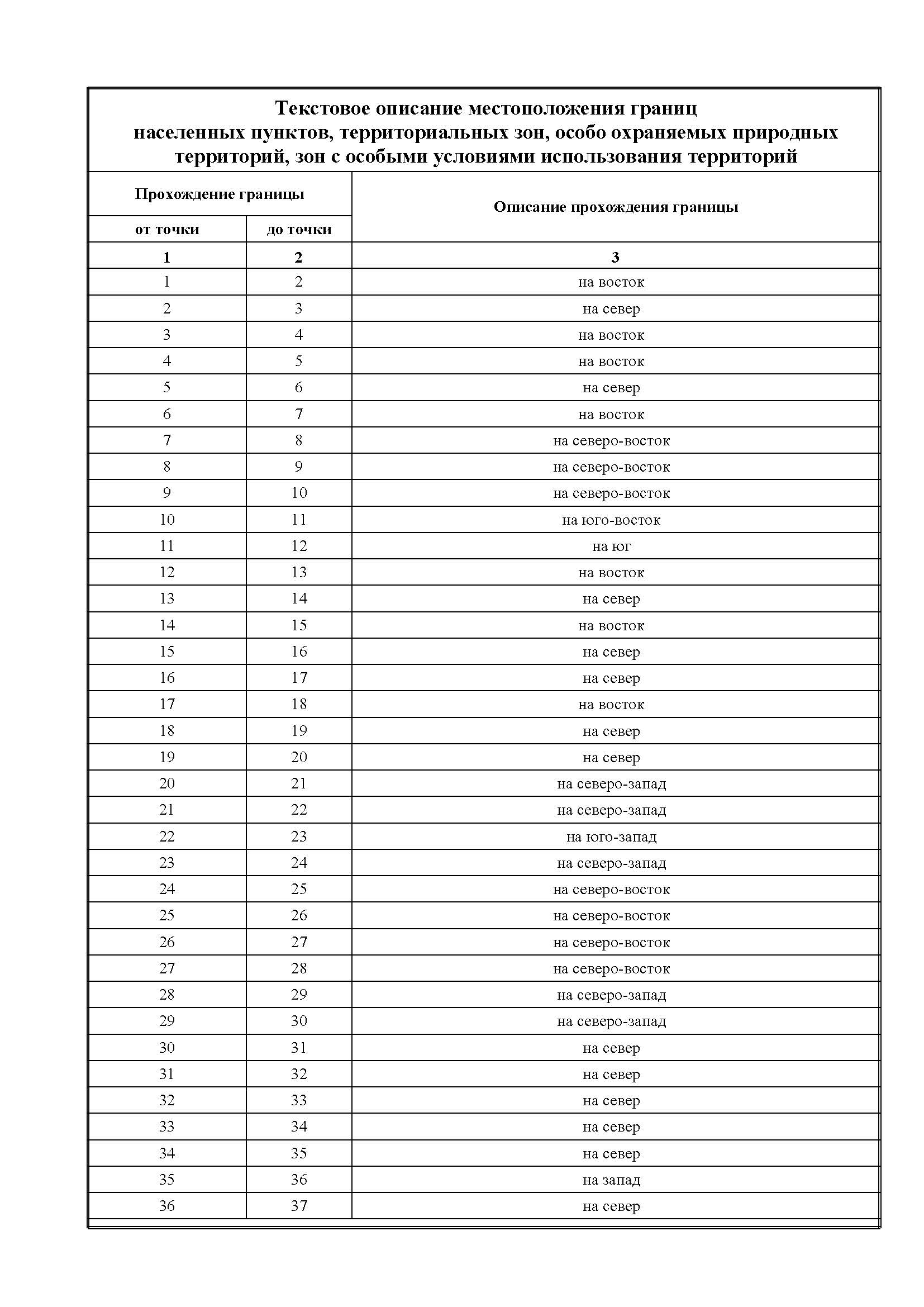 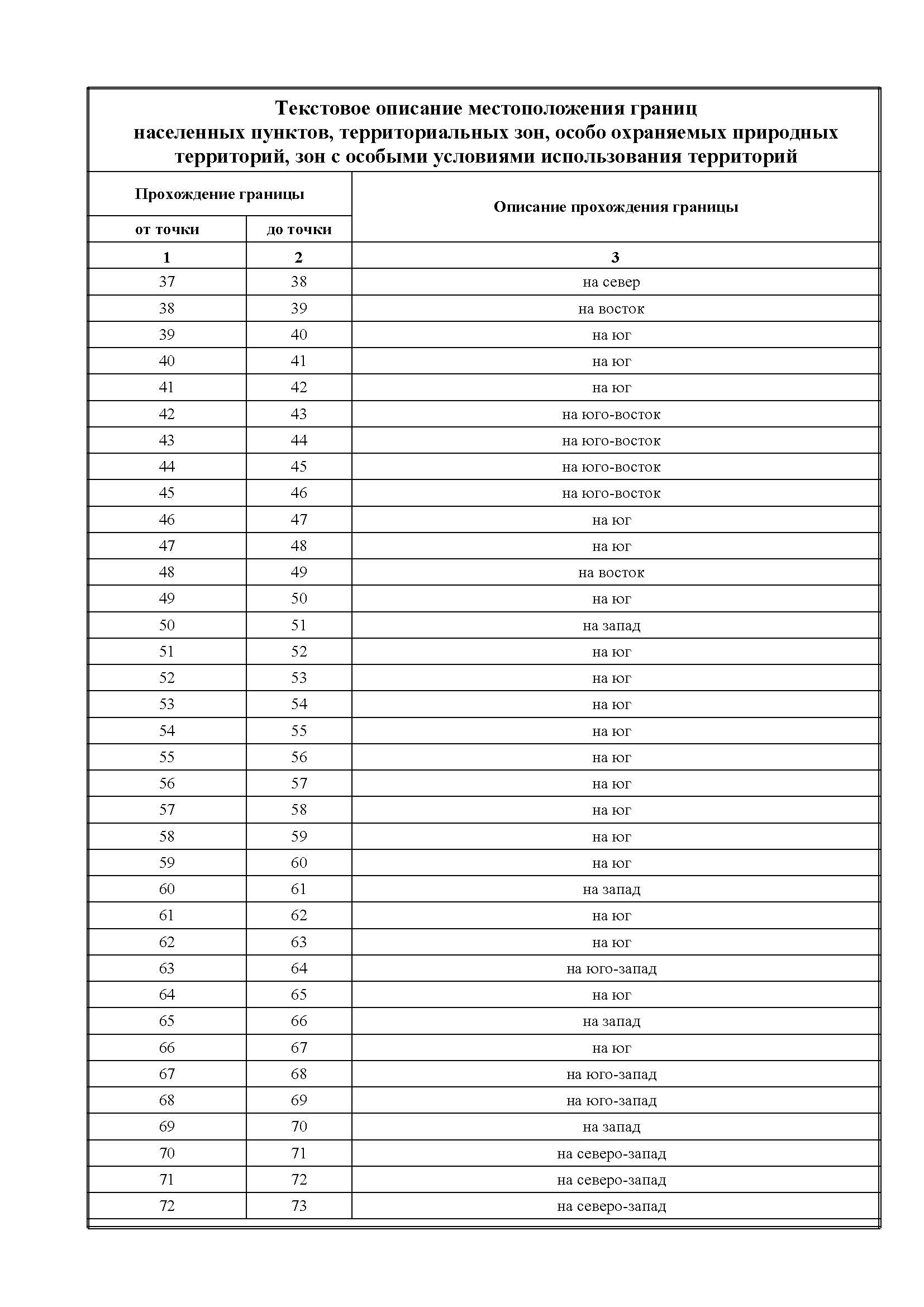 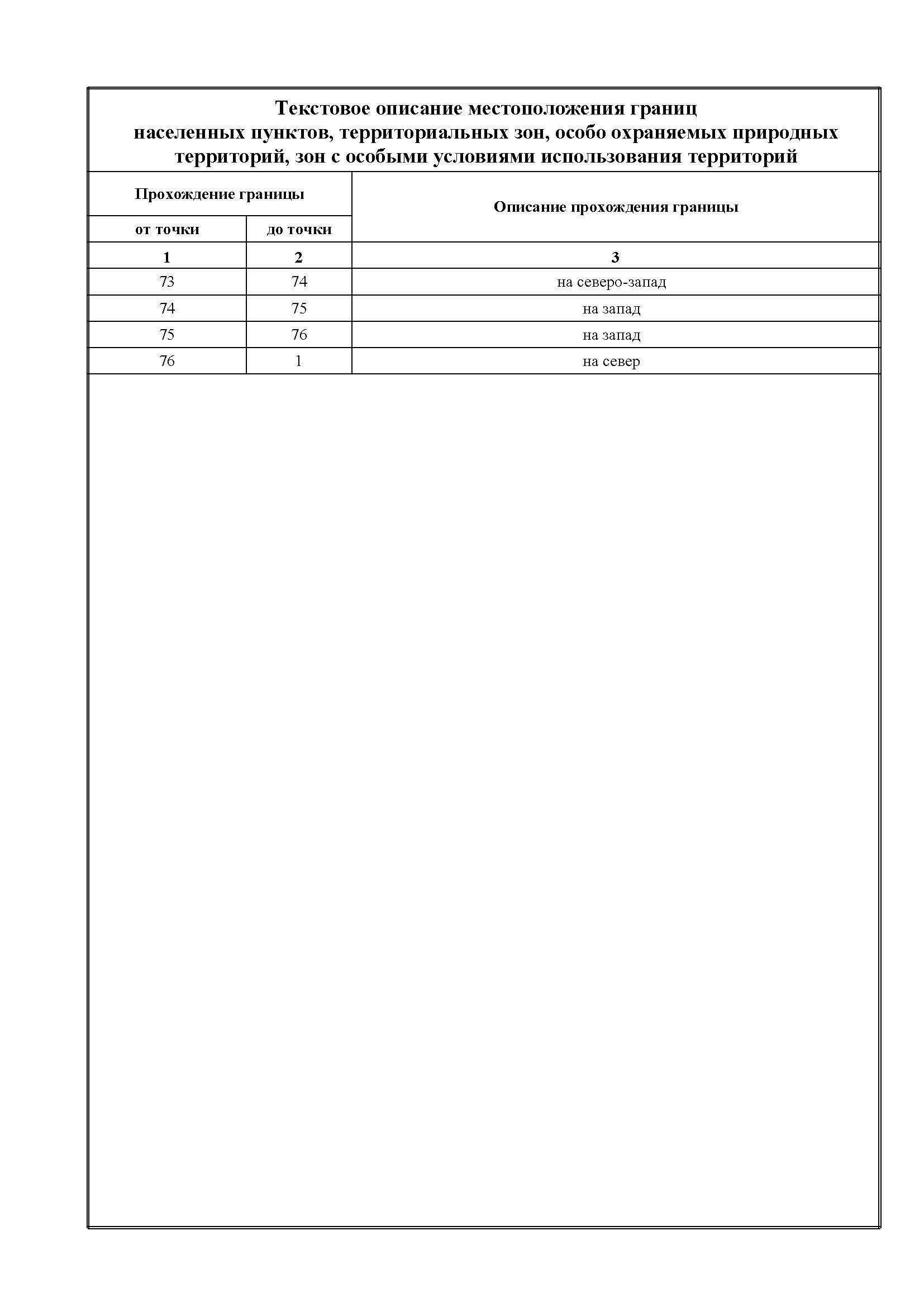 2. Карта (схема) границ территории объекта культурного наследия федерального значения «Волховская ГЭС – первая крупная советская ГЭС, построенная в соответствии с планом ГОЭЛРО. Памятник истории социалистического строительства» по адресу: Ленинградская область, Волховский район, город Волхов, ул. Графтио, 1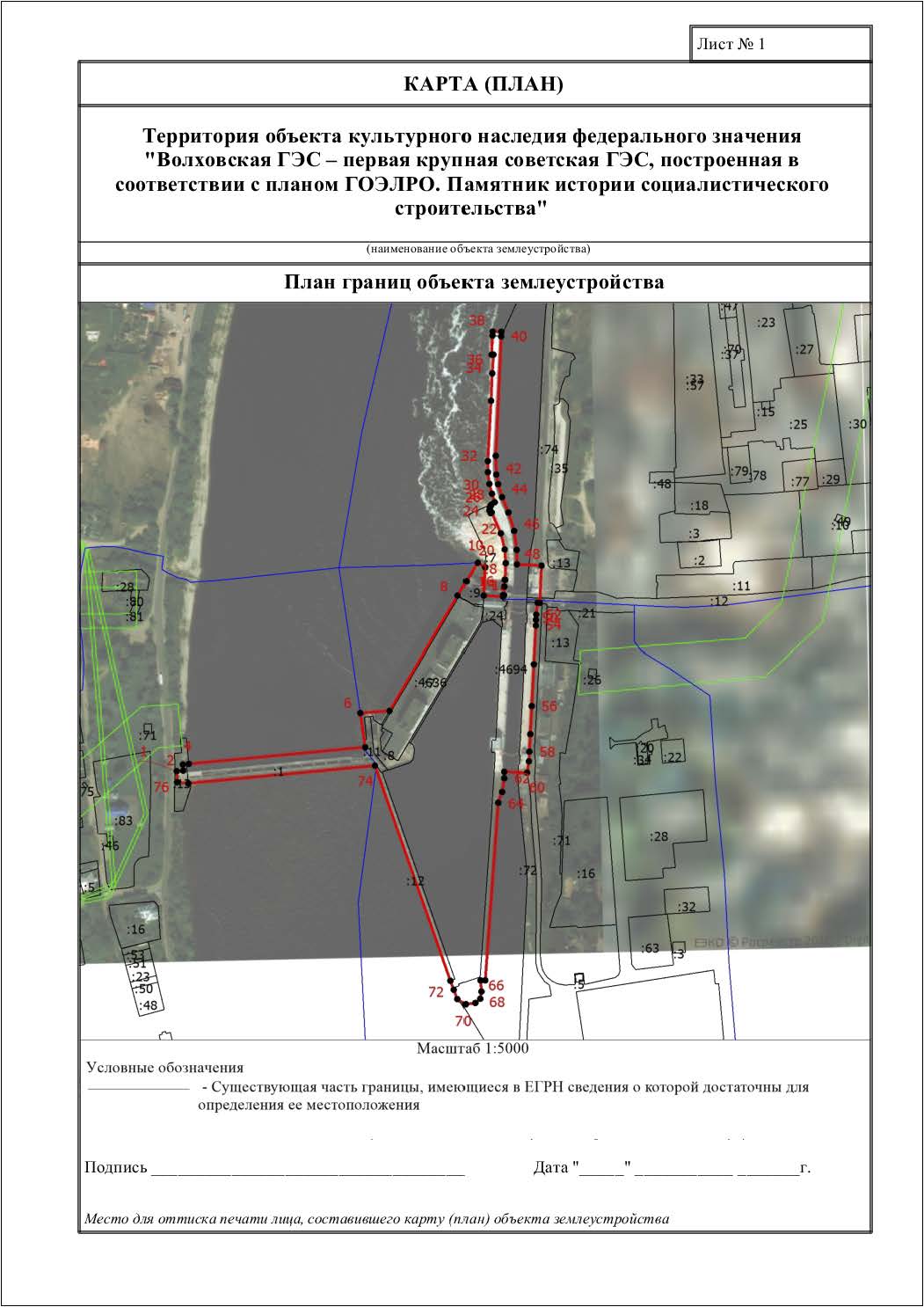 Условные обозначения:3. Перечень  координат  поворотных (характерных)  точек   границ территории объекта  культурного  наследия  федерального значения «Волховская ГЭС – первая крупная советская ГЭС, построенная в соответствии с планом ГОЭЛРО. Памятник истории  социалистического строительства» по адресу: Ленинградская область, Волховский район, город Волхов, ул. Графтио, 1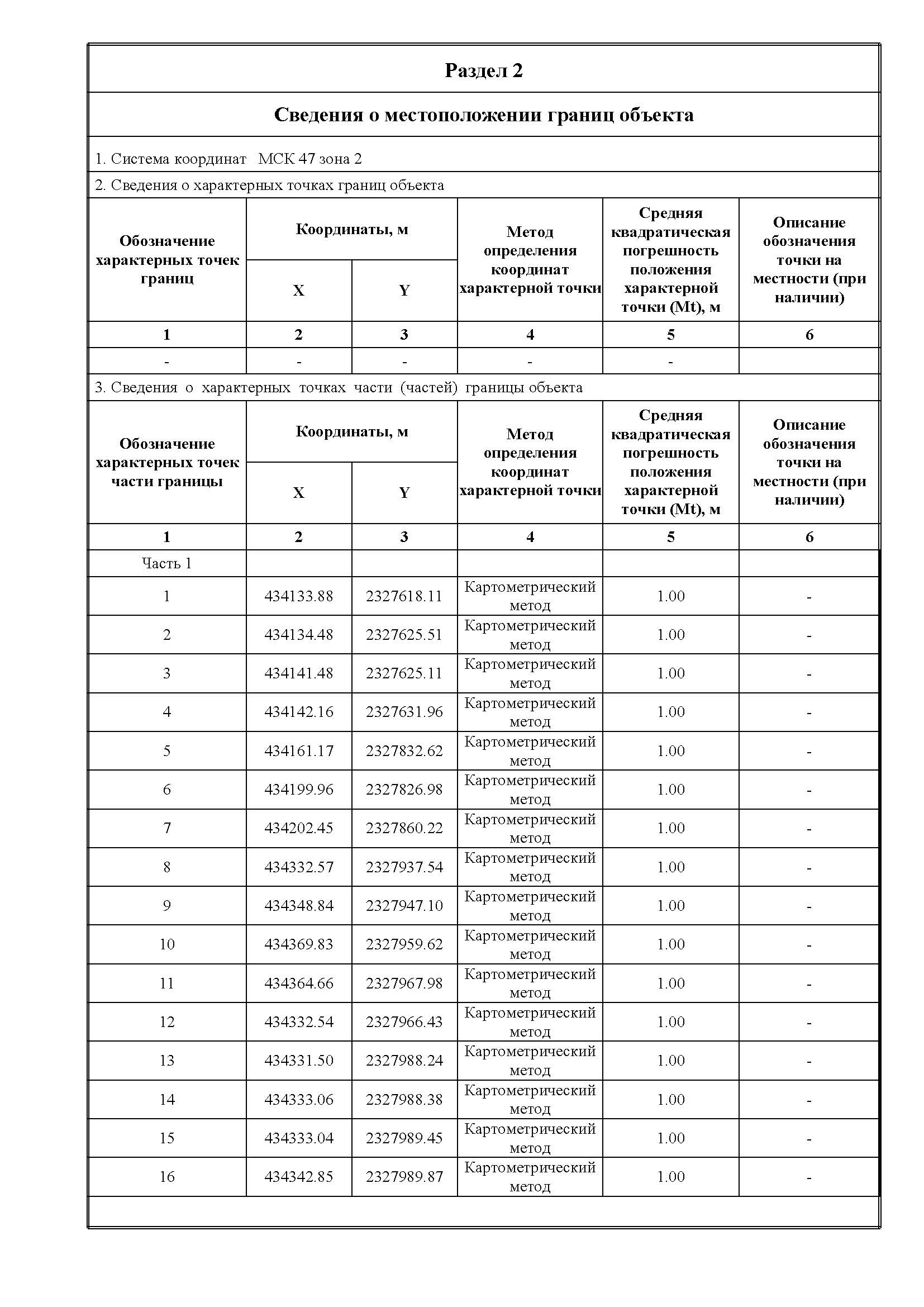 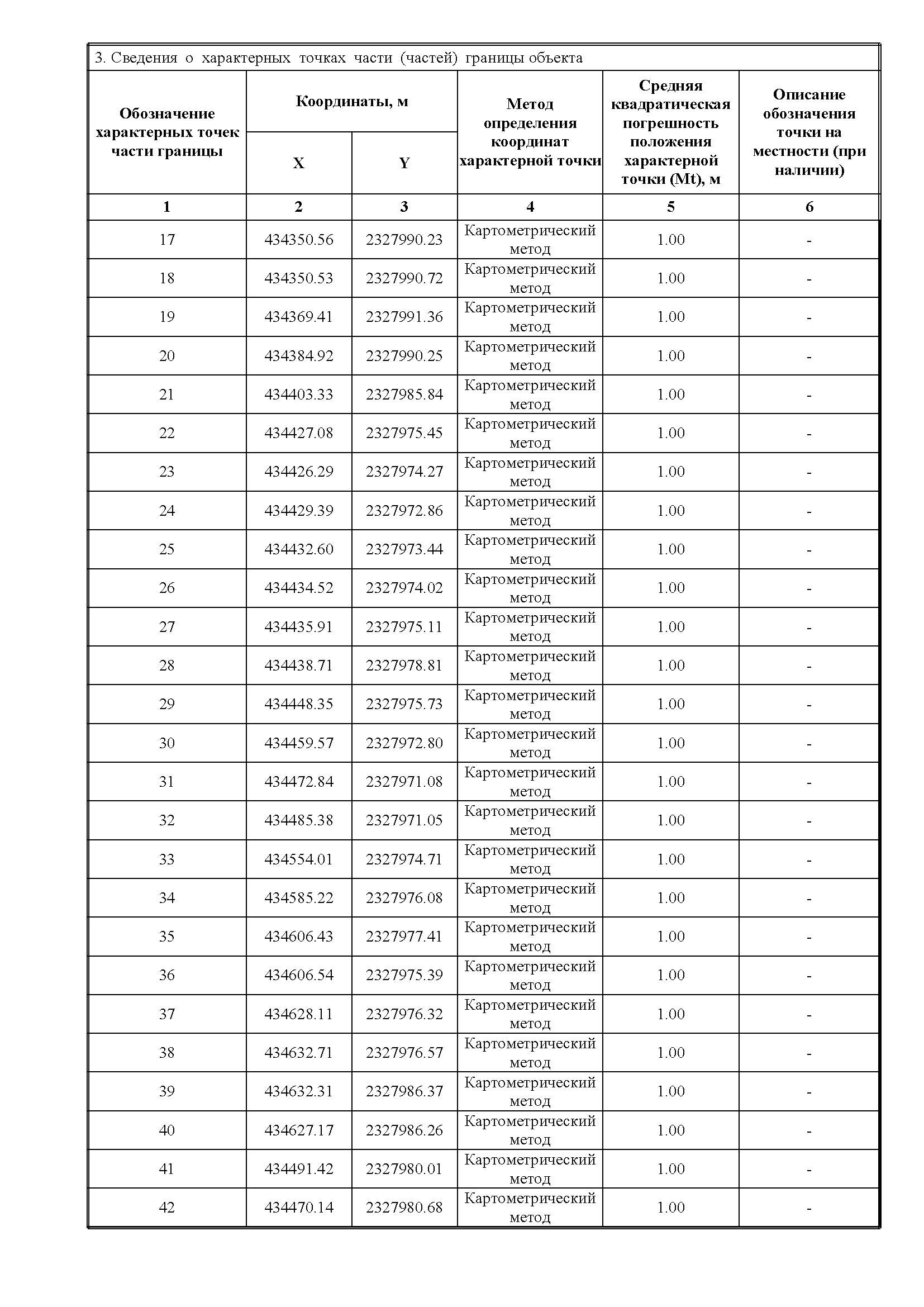 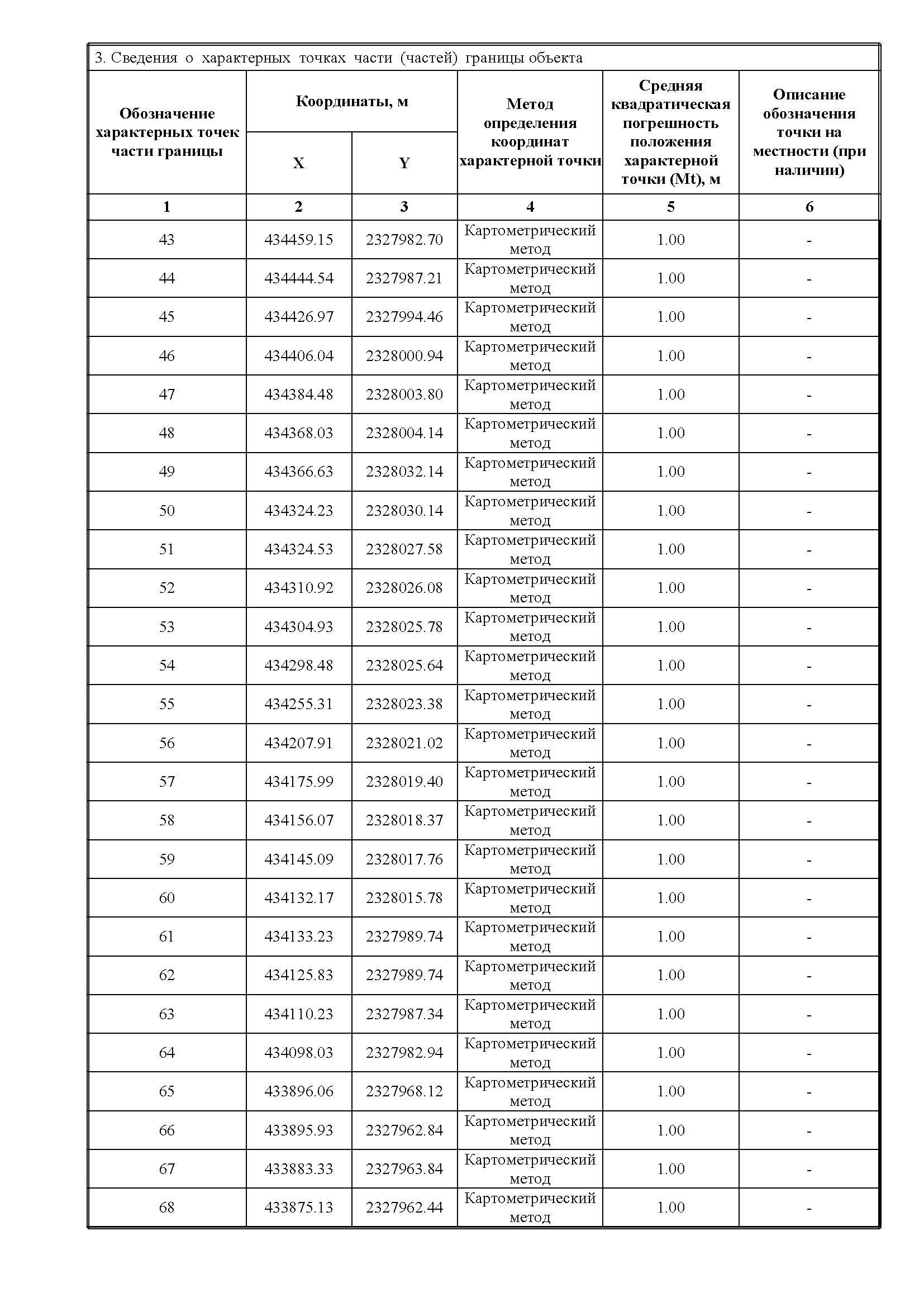 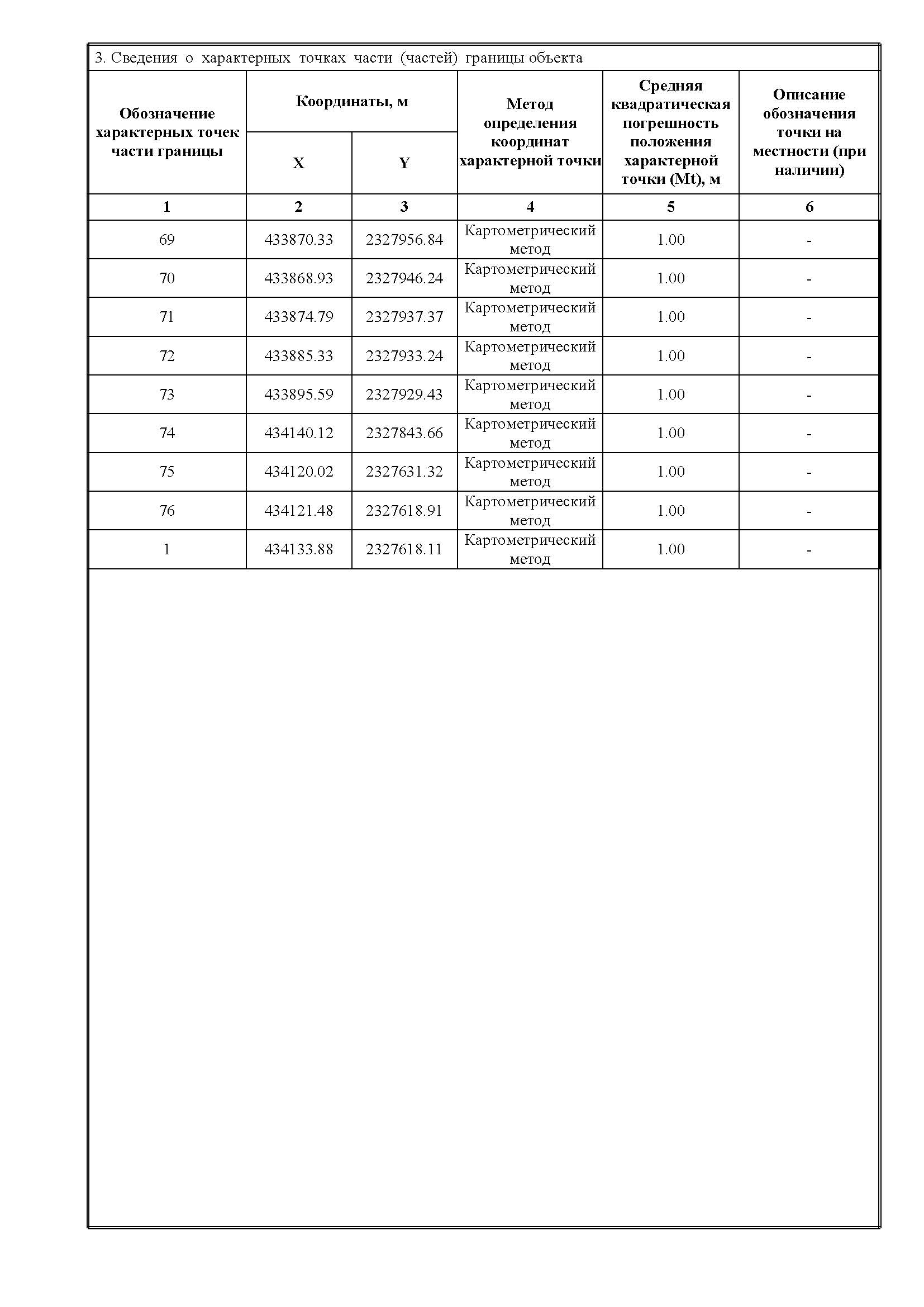 Режим использования территории объекта культурного наследия федерального значения «Волховская ГЭС – первая крупная советская ГЭС, построенная в соответствии с планом ГОЭЛРО. Памятник истории социалистического строительства» (далее - Ансамбль) по адресу: Ленинградская область, Волховский район, город Волхов, ул. Графтио, 1На территории Ансамбля разрешается:- проведение работ по сохранению объекта культурного наследия (меры, направленные на обеспечение физической сохранности и сохранение историко-культурной ценности объекта культурного наследия, предусматривающие консервацию, ремонт, реставрацию, включающие в себя научно-исследовательские, изыскательские, проектные и производственные работы, научное руководство за проведением работ по сохранению объекта культурного наследия, технический и авторский надзор за проведение этих работ);- реконструкция, ремонт существующих дорог, инженерных коммуникаций, благоустройство, озеленение, установка малых архитектурных форм, иная хозяйственная деятельность (по согласованию с региональным органом охраны объектов культурного наследия), не противоречащая требованиям обеспечения сохранности объекта культурного наследия и позволяющая обеспечить функционирование объекта культурного наследия в современных условиях, обеспечивающая недопущение ухудшения состояния территории объекта культурного наследия.На территории Ансамбля запрещается:- строительство объектов капитального строительства и увеличение объемно-пространственных характеристик существующих на территории памятника объектов капитального строительства; проведение земляных, строительных, мелиоративных и иных работ, за исключением работ по сохранению объекта культурного наследия или его отдельных элементов, сохранению историко-градостроительной или природной среды объекта культурного наследия;- установка рекламных конструкций, распространение наружной рекламы;- осуществление любых видов деятельности, ухудшающих экологические условия и гидрологический режим на территории объекта культурного наследия, создающих вибрационные нагрузки динамическим воздействием на грунты в зоне их взаимодействия с объектами культурного наследияПриложение № 2к приказу комитета по культуреЛенинградской области от «___» _____________ 2019 г. № _________________________Предмет охраныобъекта культурного наследия федерального значения                                      «Волховская ГЭС – первая крупная советская ГЭС, построенная в соответствии с планом ГОЭЛРО. Памятник истории социалистического строительства» по адресу: Ленинградская область, Волховский район, город Волхов, ул. Графтио, 1Предмет охраны может быть уточнен при проведении дополнительных научных исследований.- существующая часть границ, имеющиеся а ЕГРН сведения о которой достаточны для определения ее местоположения;- территория объекта культурного наследия;- граница зоны с особыми условиями;- граница кадастрового квартала;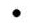 - характерная точка границы, сведения о которой позволяют однозначно определить ее положение на местности;1- обозначение новой характерной точки;№п/пВиды предмета охраны Предмет охраныФотофиксация12341Объемно-пространственное  и планировочное решение территории:местоположение ансамбля (Ленинградская область, Волховский район, город Волхов)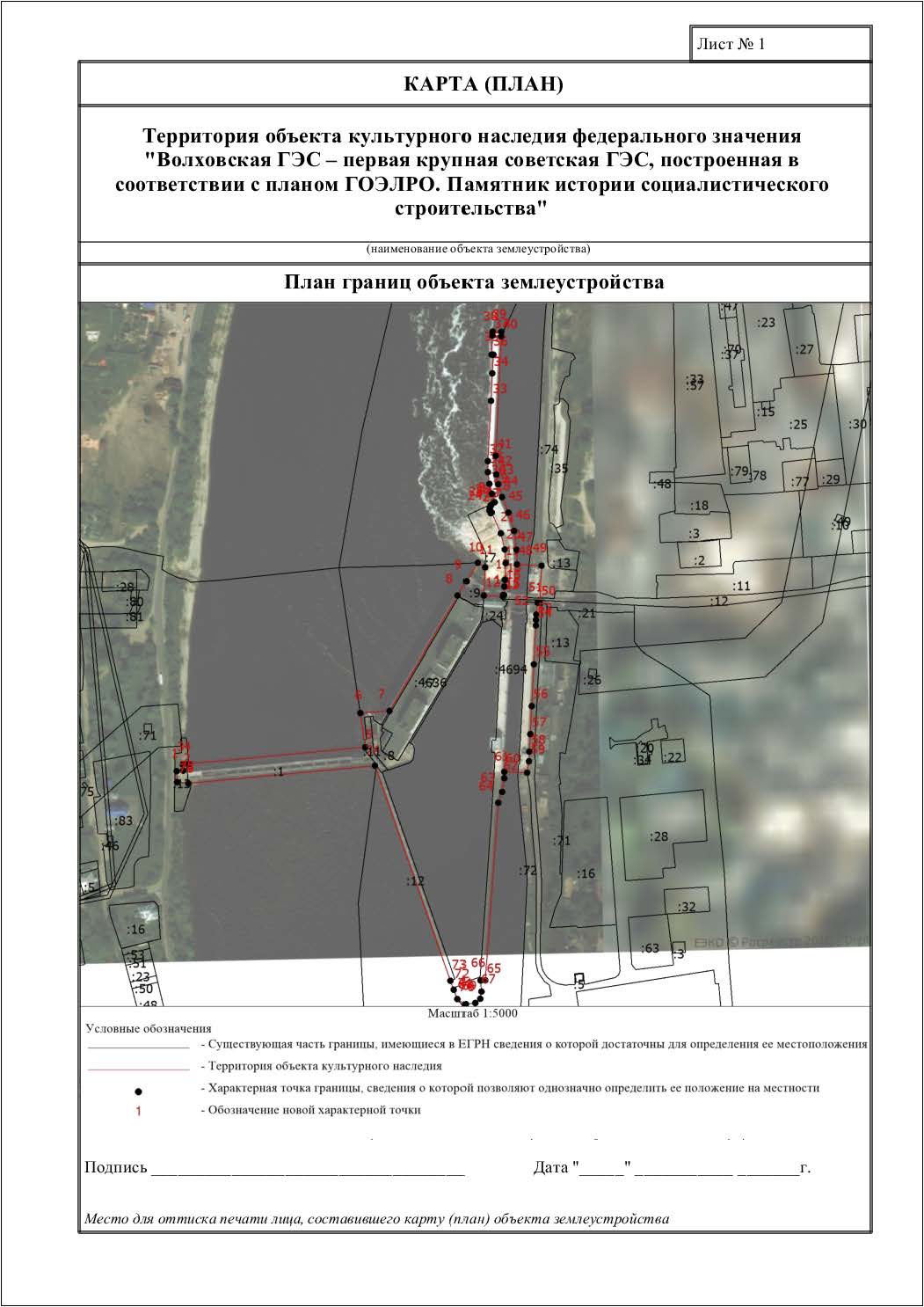 2Объемно-пространственное решение:1.«Здание гидроэлектростанции»:исторические габариты и конфигурация одно-трехэтажного сложного в плане здания;исторические габариты и конфигурация крыши (плоская);историческое местоположение входов в здание (на северо-западном и юго-восточном  фасадах)2. «Водосборная бетонная плотина»:местоположение  в плане;3. «Судоходный шлюз»:местоположение  в плане;4. «Водоспуск»:местоположение  в плане;5. «Рыбоходное сооружение»:местоположение  в плане;6. «Ледозащитная стенка»:исторические габариты и конфигурация стенки, местоположение  в плане;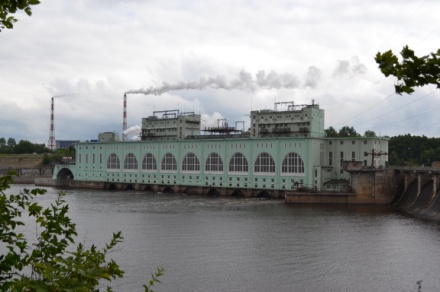 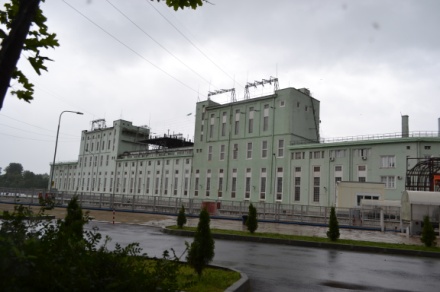 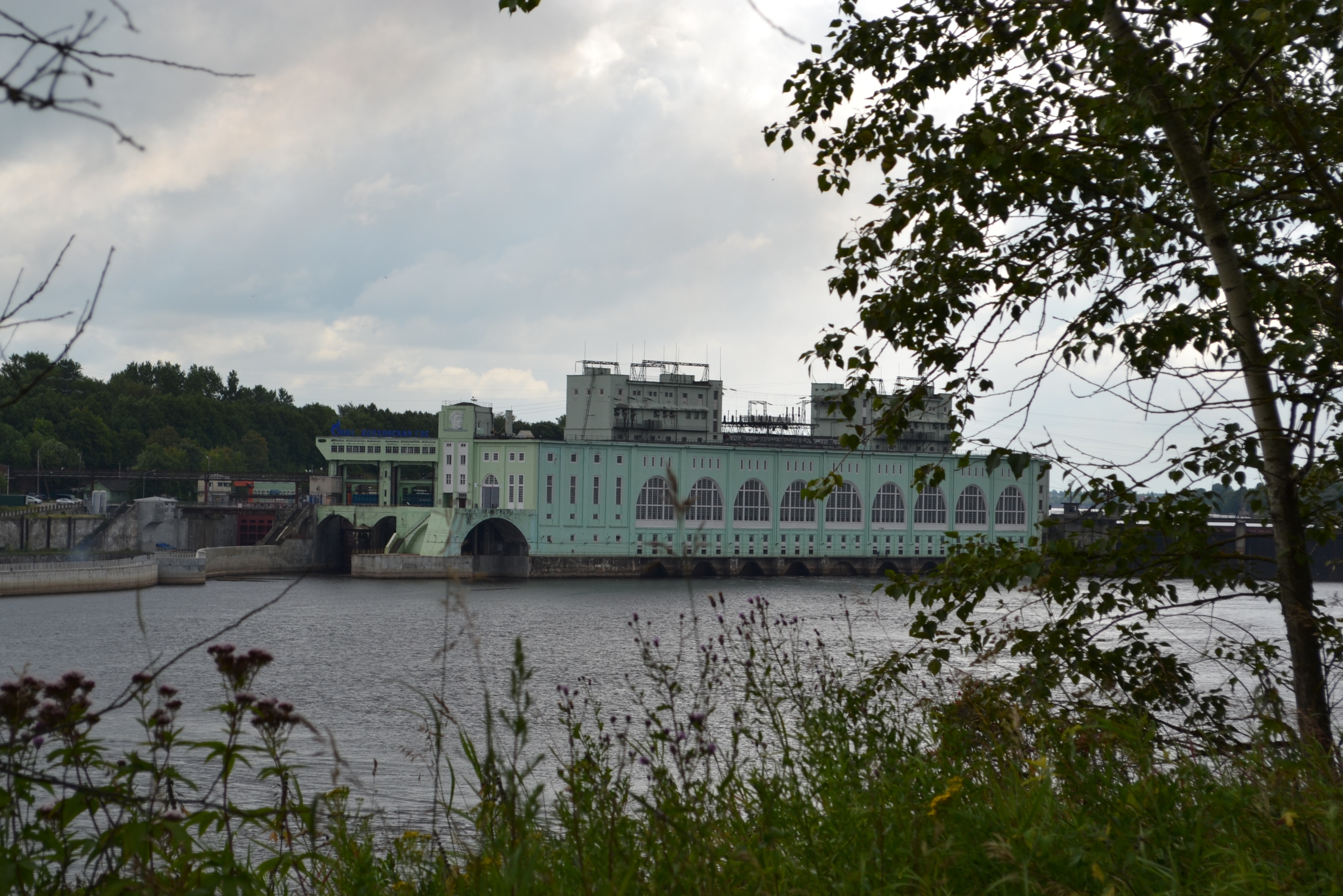 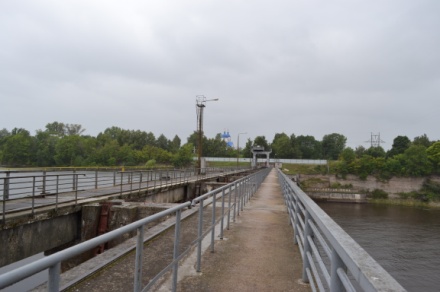 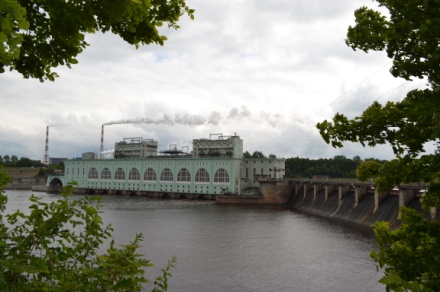 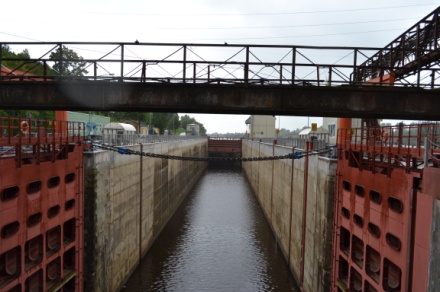 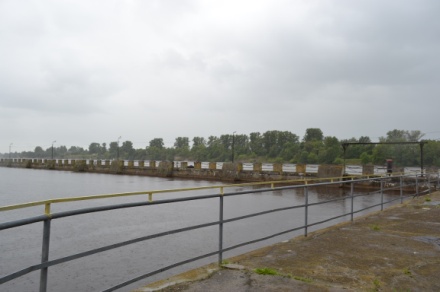 2Конструктивная система: 1.«Здание гидроэлектростанции»:наружные и внутренние исторические капитальные стены;исторические отметки междуэтажных и чердачного перекрытий;световой фонарь – месторасположение (над главной лестницей), конфигурация, характер расстекловки (шестнадцатистекольное заполнение с квадратным модулем);парадная лестница – месторасположение (в холле здания), конфигурация, ограждение лестницы (металлические прутья с деревянными профилированными перилами);черные лестницы – месторасположение в плане здания, конфигурация;лестница в машинном зале с 17 ступенями ко косоурам – месторасположение с плане (юго-восточная часть машинного зала), конфигурация, материал (металл);6. «Ледозащитная стенка»:контрфорсы, зубчатый парапет с ограждением;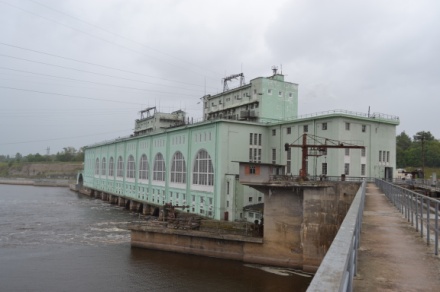 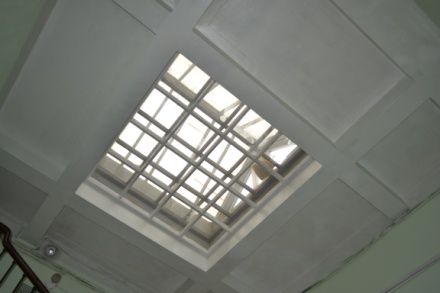 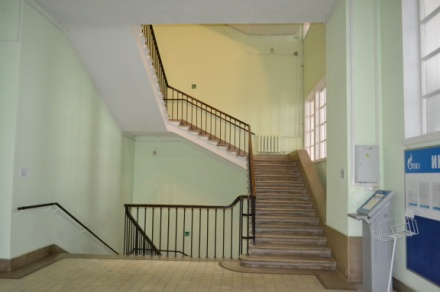 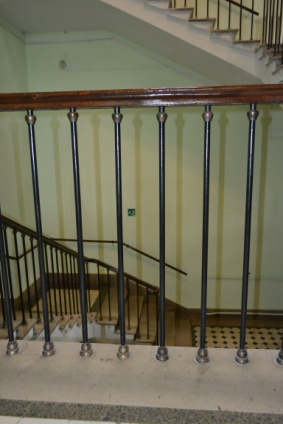 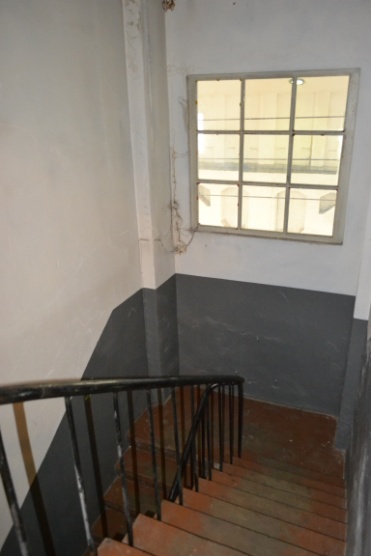 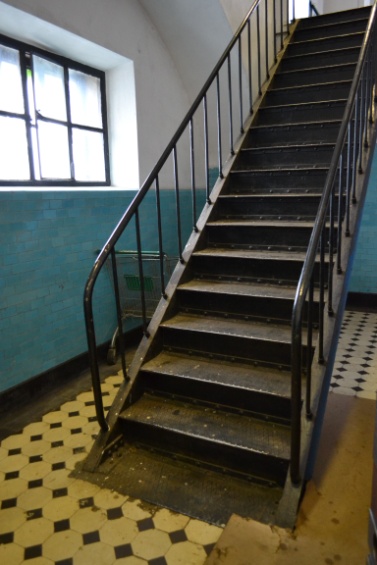 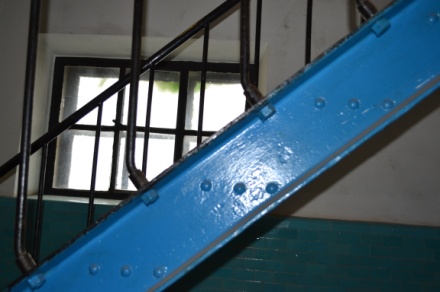 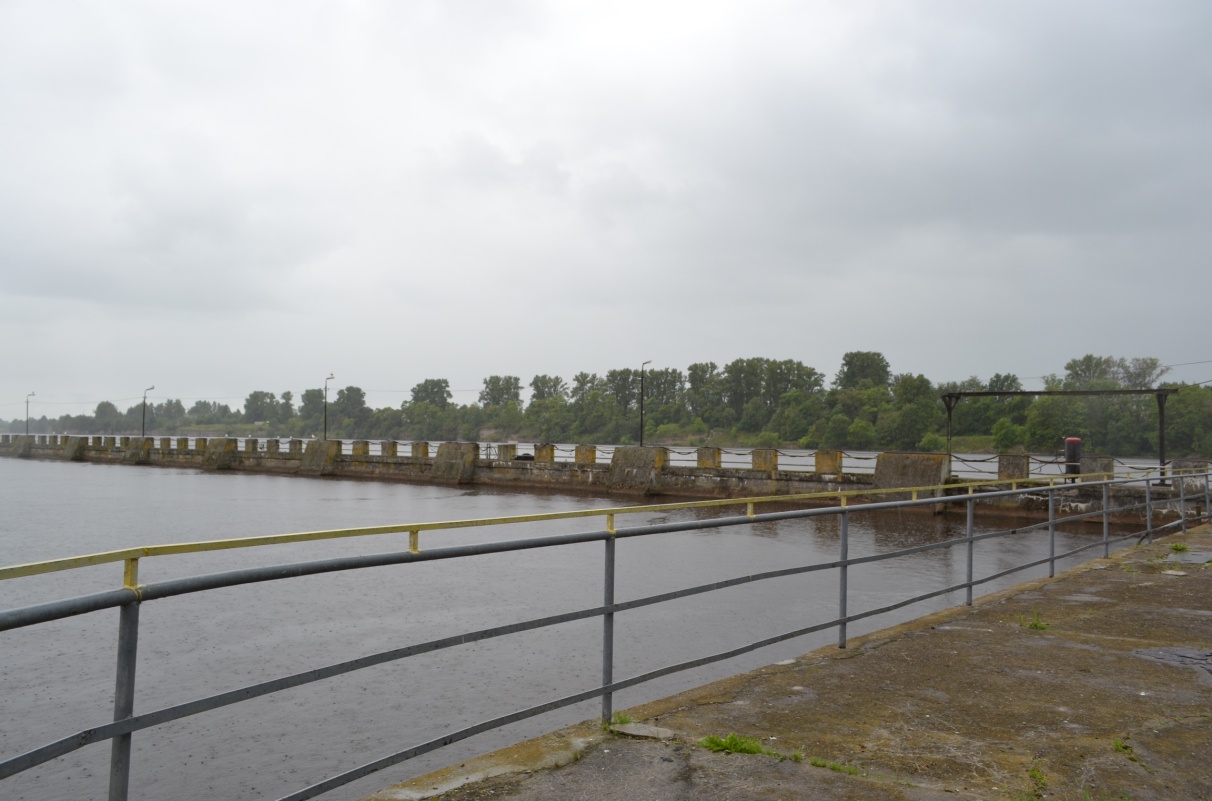 4Архитектурно-художественное решение: 1.«Здание гидроэлектростанции»:материал и тип наружной облицовки – гладкая окрашенная штукатурка (светло-зеленый цвет);оконные и дверные проемы –историческое местоположение, габариты и конфигурация заполнение оконных проемов (наружных и внутренних) - характер расстекловки, материал переплетов (бетон, дерево);расстекловка с квадратным модулем:на северо-западном фасадепрямоугольные и квадратные оконные проемы с различным заполнением – двадцатитрехстекольным, двеннадцатистекольным девятистекольным, восьмистекольным, двустекольным; на воротным проезом полуциркульная фрамуга с двадцатидевятистекольным заполнениемна северо-восточном фасадепрямоугольные и квадратные оконные проемы с различным заполнением –двдцатитрехстекольным, двеннадцатистекольным, девятистекольным, шестистекольным, четырехстекольным и трезстекольным; 9 арочных оконных проемов с заполнением в виде 20 блоков с различным заполнением с форточками – двадцатитрехстекольным, восемнадцатистекольным, четырнадцатистекольным, пятнадцатистекольным, шестистекольным, четырнадцатистекольным;на юго-восточном фасадепрямоугольные и квадратные оконные проемы с различным заполнением –двадцатитрехстекольным, восемнадцатистекольным, двеннадцатистекольным, девятистекольным, четырехстекольнымна юго-западном фасадепрямоугольные и квадратные оконные проемы с различным заполнением – двадцатичетырехстекольным, двадцатитрехстекольным, двеннадцатистекольным, девятистекольным, восьмистекольным, шестистекольным, четырехстекольным и двухстекольным;заполнение дверных проемов (наружных и внутренних) - материал (дерево), характер остекления (внутренние двери – трехстекольное аполнение полотен и четырех- двухстекольное заполнение фрамуги; наружные двери – четырехстекольное заполнение полотен, четыырехстекольное заполнение фрамуги);исторический козырек над главным входом: конфигурация (прямоугольный, плоский), местоположение, габариты;декоративное оформление и пластика фасадов: северо-восточный фасад:лопатки обрамляющие вход в здание, плоские арки на галерее;барельеф с изображением профиля В.И. Ленина, (оштукатурен, окрашен в белый цвет)мемориальные таблички на фасаде – местоположение (по бокам от главного входа в здание), габариты (прямоугольные), материал (мрамор); правая табличка: текст «Воловская гидроэлектростанция первенец ленинского плана ГОЭЛРО.  Построена по инициативе и под непосредственным контролем председателя совета народных комиссаров В.И. Ленина. Вступила в строй 19 декабря 1926 года Постановлением ВЦИК СССР в 1936 году электростанции присвоено имя В.И. Ленина»; правая табличка: барельеф с копией изображения Ордена Ленина, текст: «Указом президиума верховного совета СССР 21 декабря 1976 года за большие заслуги в развитии отечественной гидроэнергетики Волховская ГЭС им. В.И. Ленина министерства энергетики и электрификации  СССР награждена Орденом Ленина»северо-западный фасад и юго-восточный фасады: лопатки (простые, прямоугольные) в простенках между оконными проемами; двухступенчатый карниз с большим выносом в завершении фасада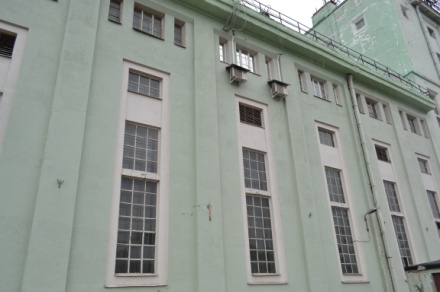 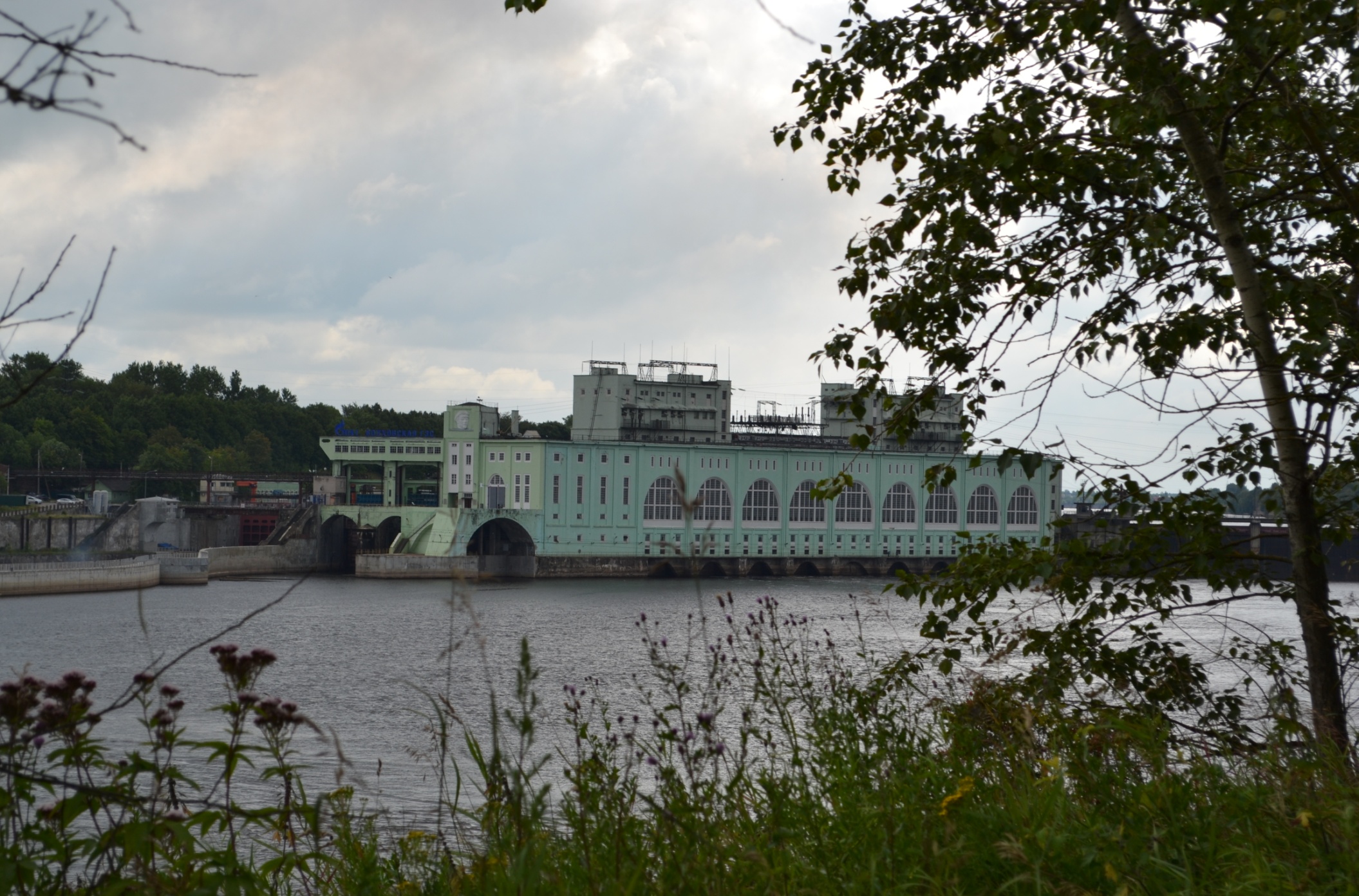 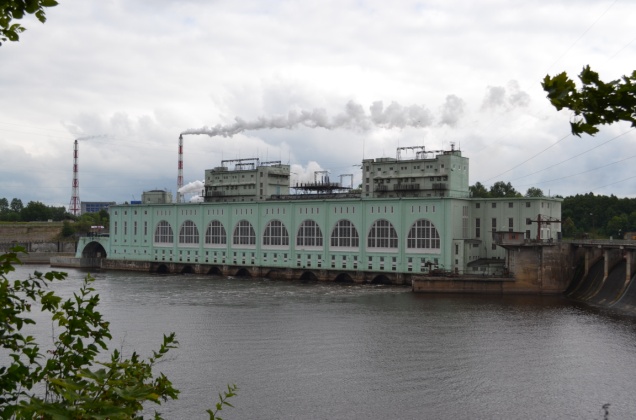 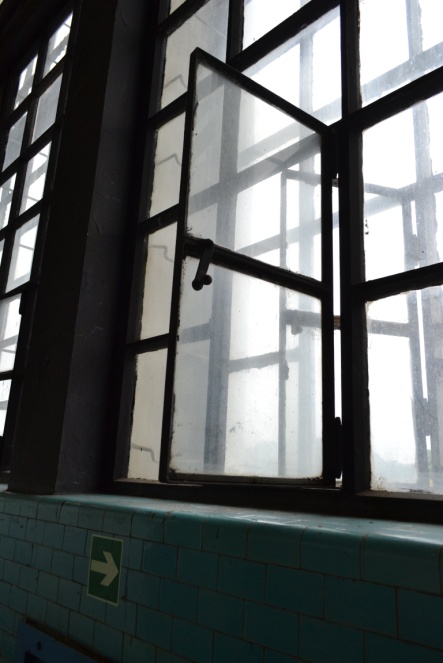 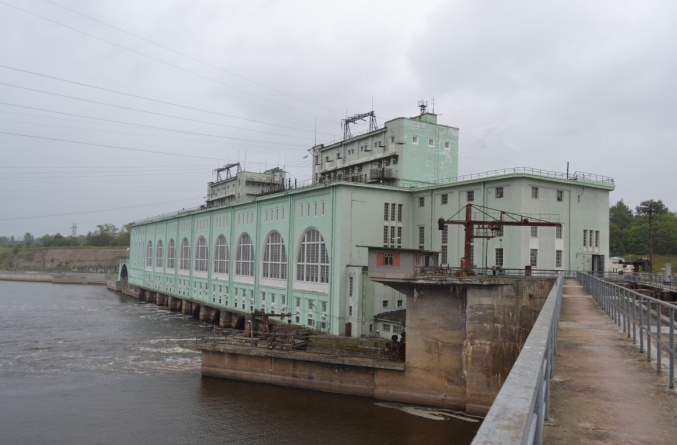 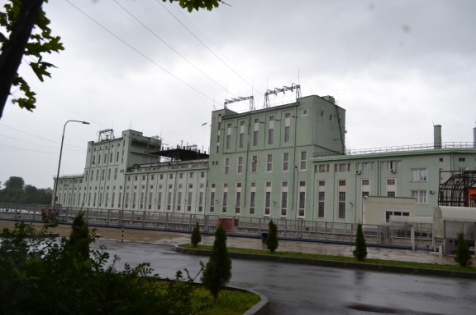 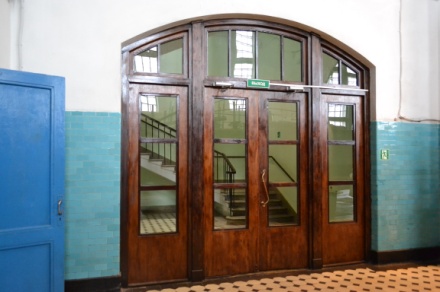 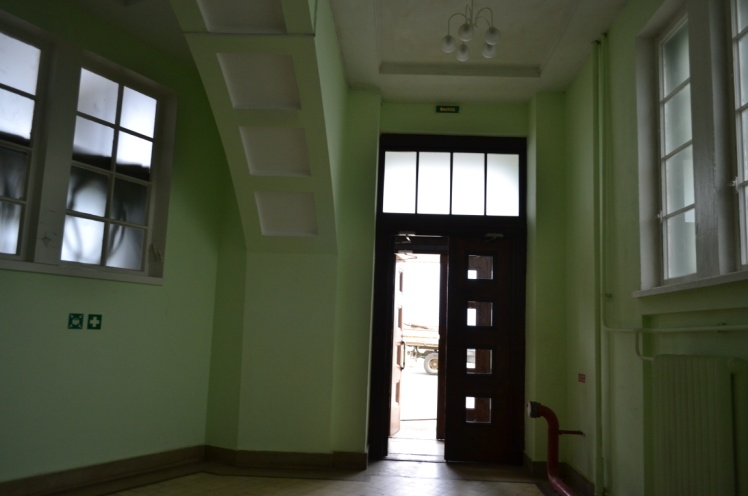 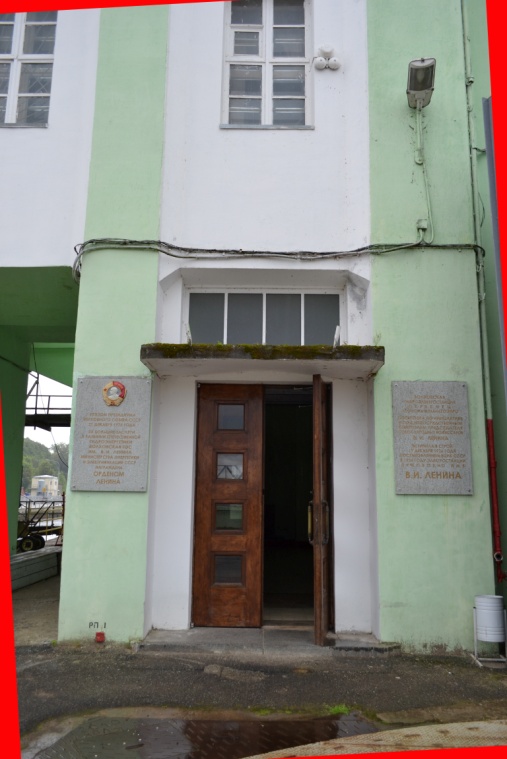 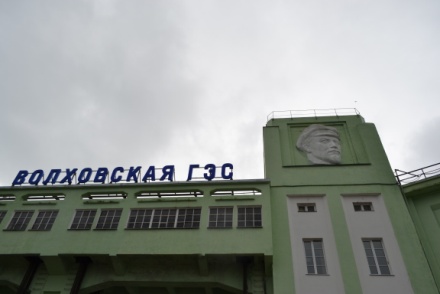 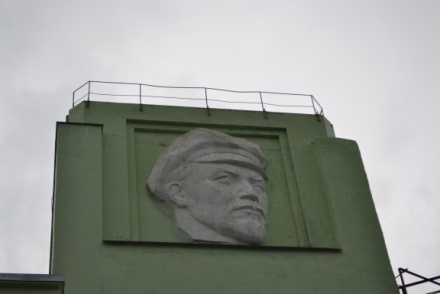 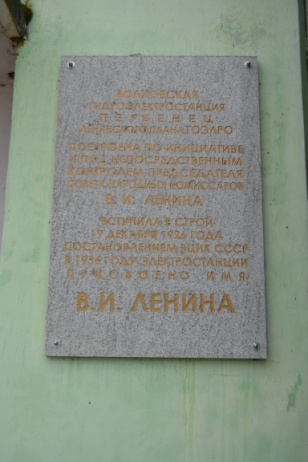 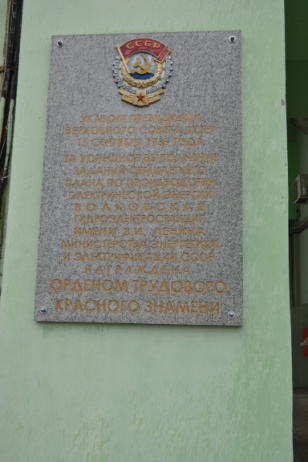 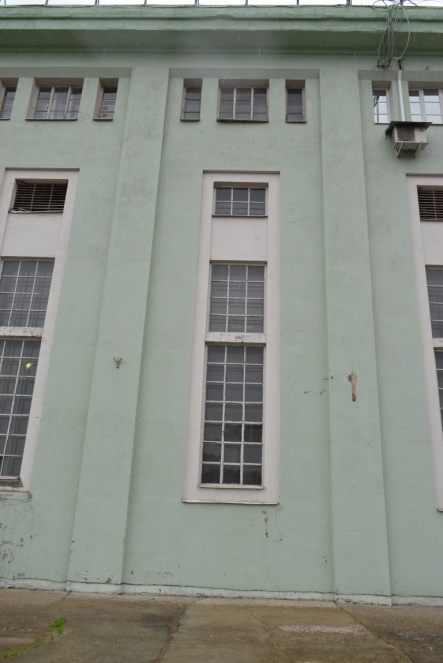 5Декоративно-художественная отделка интерьеровнапольные покрытия: плитка в холле и на лестничны клетках – цвет (слоновая кость), материал (керамика), раскладка (ковер, бордюр)паркетная доска в помещения музея– габариты, раскладка (елочкой), материал (дерево);материал и тип внутренней отделки стен: в машинном зале – глазурованная плитка – высотные отметки, раскладка, колористическое решение (голубого цвета);памятники: скульптура В.И. Ленина – месторасположение, габариты, высотные отметки, материал (мрамор), фактура, характер отделки поверхности;памятник академику Г.О. Графтио – месторасположение, габариты, высотные отметки;бюст – материал (мрамор), фактура, характер отделки поверхности, автограф «Г. Графтио»;пьедестал – материал (облицован черным мрамором), фактура, характер отделки поверхности, текст на пьедестале – характер нанесения (гравировка), колористическое решение, текст – «Академик Генрих Осипович Графтио,1869-1949»;мемориальные таблички в машинном зале:мемориальная табличка на северо-западной стене – материал (металл), способ нанесения текста (литье), текст на английском языке - «All the hydraulic machinery in this power station is designed and manufactured by Verkstaden Kristinehamn A.B. Karlstads  Mek. Verkstad Kristinehamn Sweden, NYDQVIST & Holm A.B. Trollnättan Sweden»; мемориальная табличка над дверным проемом на юго-западной стене: материал (белый мрамор), с гравировкой логотипа Государственного Электротехнического Треста, с текстом: «Ленинградскими заводами «Электросила» для намеченной тов. Лениным «электрификации» СССР выполнены впервые из русских материалов, русскими силами: 4 главных генератора  по 8750 кВА, 2 вспомогат. генератора по 1250 кВА, 8 мотор-генераторов по 100кВА, 1927 г.», способ нанесения текста (гравировка), колористическое решение (золочена краска); мемориальная табличка на юго-восточной стене : материал основания (черный мрамор), материал таблички (серый мрамор), материал барельефа с изображением портрета Б.Е. Веденеева (белый мрамор), текст  на табличке из серого мрамора –  «Академик Борис Евгеньевич Веденеев Род. 2 января 1885 г. умер 25 сентября 1946 г.  Выдающийся деятель советской науки и техники. Руководил в 1920-1926 г.г. работами по проектированию и возведению сооружений Волховской гидроэлектростанции имени В.И. Ленина. Мемориальная доска установлена по постановлению совета министров СССР», характер нанесения текста (гравировка), колористическое решение (золоченая краска)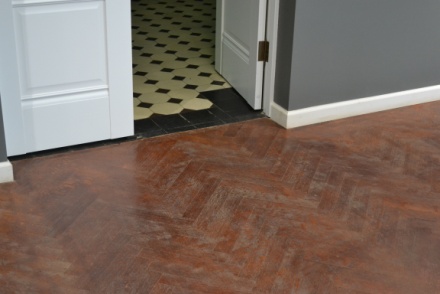 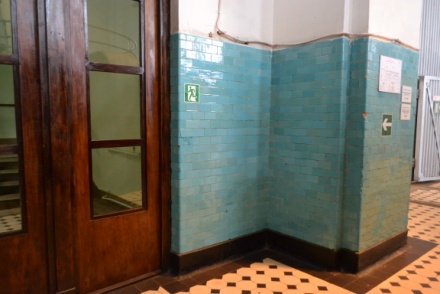 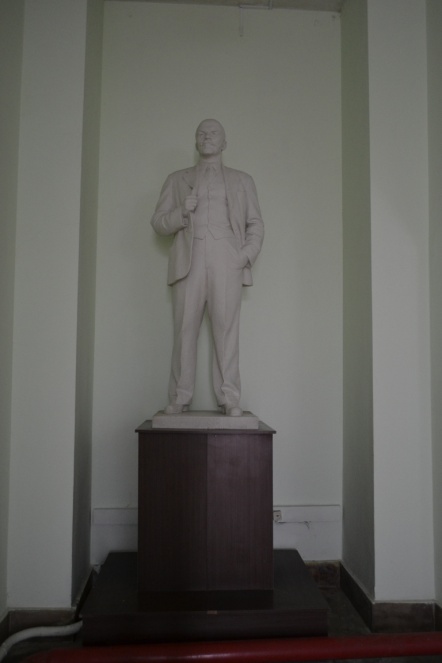 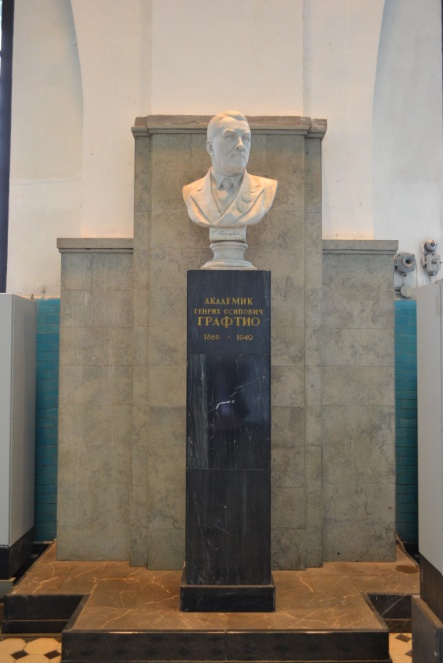 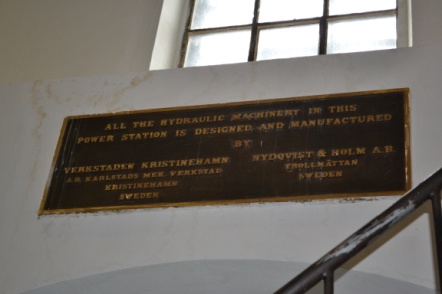 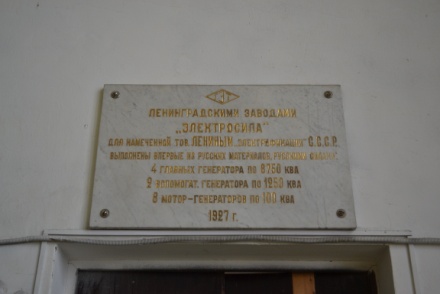 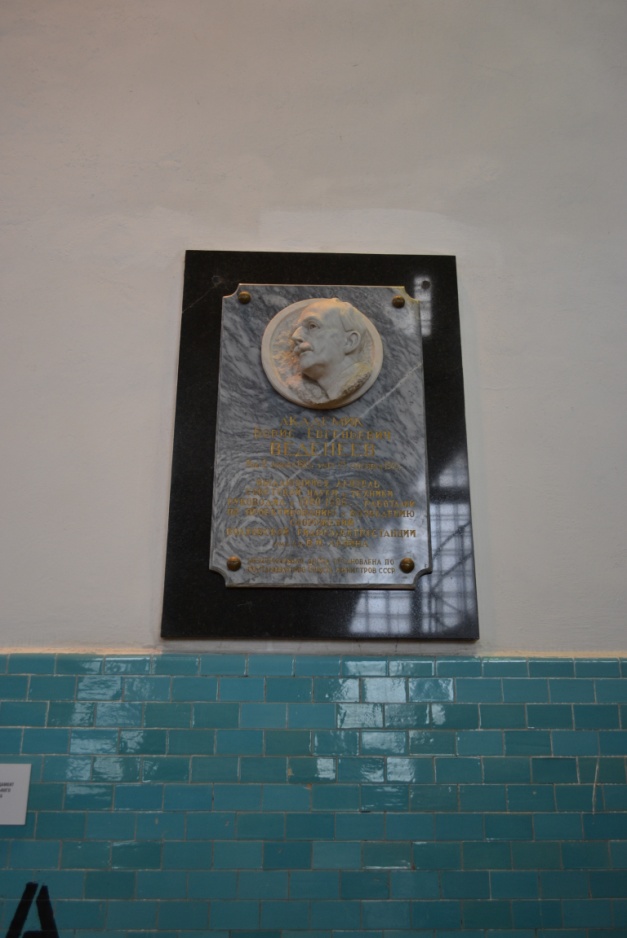 